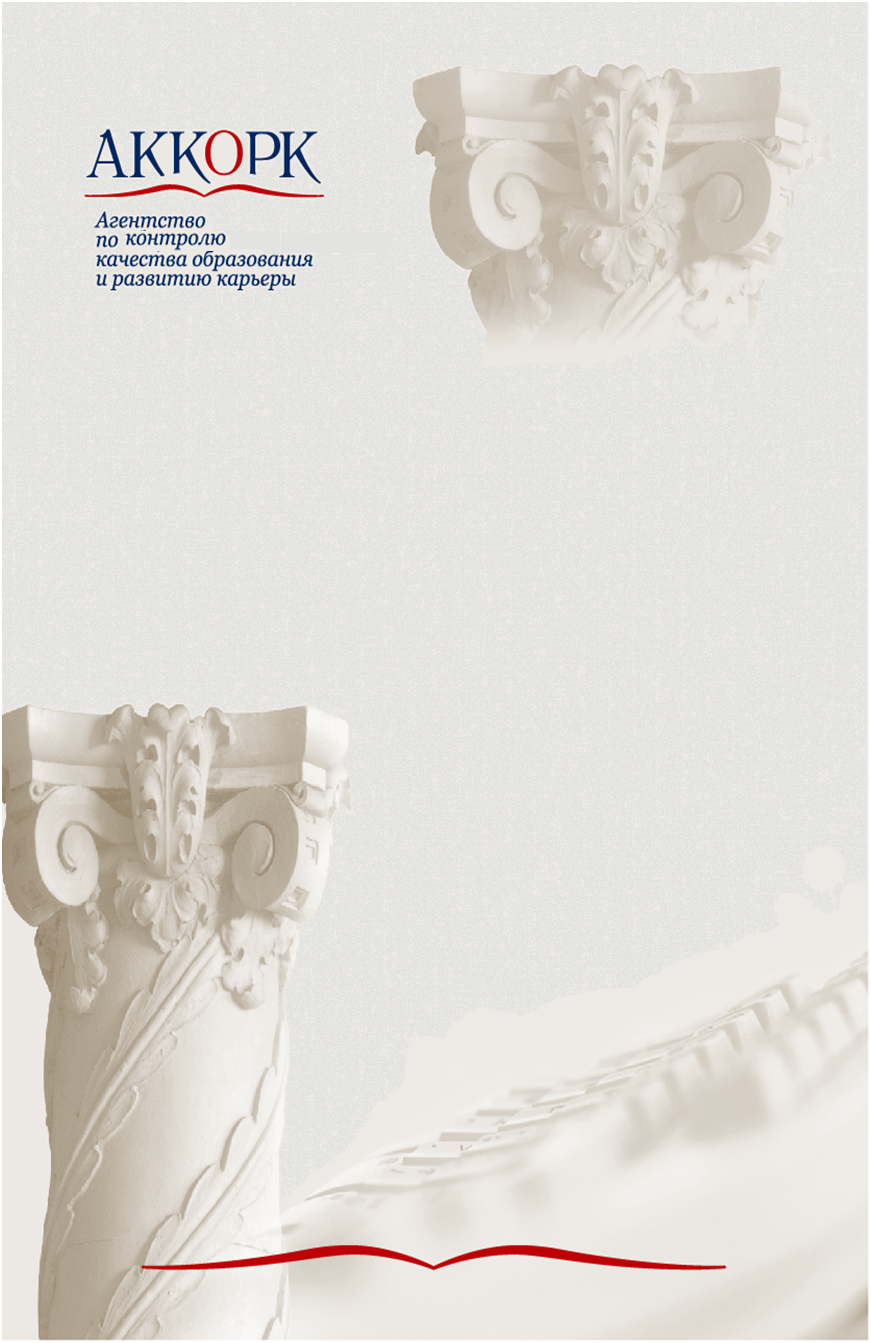 Аналитический отчет о результатах внешней оценки образовательных программ по итогам 2018 года                                               Москва – 2019Обзор основных факторов, определявших развитие системы профессионального образования в Российской Федерации в 2018 годуВысшее образованиеМинобрнауки России в период с 2017 по 2018 годы по ряду направлений подготовки и специальностей утвердило Федеральные государственные образовательные стандарты высшего образования, актуализированные в соответствии с Федеральным законом N 122-ФЗ на основе профессиональных стандартов (ФГОС 3++).Приказами Минобрнауки России об утверждении ФГОС 3++ установлено, что прием на обучение в соответствии с предшествующими ФГОС (ФГОС 3+) прекращается 31 декабря 2018 г. В соответствии с этим, начиная с 1 января 2019 г. организации, осуществляющие образовательную деятельность, осуществляют прием на обучение на первый курс только в соответствии с ФГОС 3++. В то же время по ряду направлений подготовки и специальностей отсутствуют утвержденные ФГОС 3++, в связи с чем по ним продолжается прием на обучение и образовательный процесс в соответствии с ФГОС 3+.Сохраняется приоритетность повышения конкурентоспособности российских вузов на международном уровне. В связи с этим продолжается реализация проекта 5-100, призванного способствовать наращиванию научно-исследовательского потенциала российских университетов, укреплению их конкурентных позиций на глобальном рынке образовательных услуг. На основании промежуточных итогов реализации проекта, подведенных в 2018 году, объявлено о том, что число представленных в мировых рейтингах вузов РФ за шесть лет (2012-2018 гг.) выросло в три раза. В топ-500 наиболее авторитетных мировых рейтингов: Academic Ranking of World Universities, QS World University Rankings и Times Higher Education World University Rankings – представлено 28 российских университетов, тогда как в 2012 году таких университетов было только 7. Речь идет и об институциональных, и о предметных (отраслевых) рейтингах. Сегодня в топ-500 глобальных рейтингов Россию представляют 15 ведущих университетов, в топ-200 ведущих предметных (отраслевых) мировых рейтингов входят 19 университетов, в топ-100 – 11.В рамках работы по проекту «Современная цифровая образовательная среда в Российской Федерации» в 2018 г. усовершенствованы сервисы ресурса «одного окна», основой которого являются онлайн-курсы, созданные профессорами ведущих университетов России и специалистами компаний-лидеров рынка онлайн-обучения. По состоянию на конец 2018 года на портале-агрегаторе online.edu.ru организован доступ более чем к тысяче онлайн-курсов, подключено более 30 платформ онлайн-обучения, а общее число зарегистрированных слушателей превышает 700 тысяч человек, включая студентов около 170 образовательных организаций высшего и среднего профессионального образования.Среднее профессиональное образованиеВ 2018 году велась работа  по актуализации  федеральных государственных стандартов СПО в связи с выходом новых  профессиональных стандартов.  Прием на обучение в соответствии с действующими ранее федеральными государственными образовательными стандартами среднего профессионального образования  прекратился 1 сентября 2018 года.В Перечень поручений Президента Российской Федерации от 22 февраля 2018 г. № 321ГС вошло поручение обеспечить внедрение программы модернизации образовательных организаций, реализующих образовательные программы среднего профессионального образования, в целях устранения дефицита квалифицированных рабочих кадров.  Необходимость реализации такой программы обусловлена тем, что значительная часть программ СПО утратили актуальность, а инфраструктура СПО характеризуется низким уровнем развития. Внедрение программы модернизации началось в 2018 году. Модели кадрового обеспечения, апробированные в 20 пилотных регионах, в рамках регионального стандарта кадрового обеспечения промышленного роста, в настоящее время транслируются Агентством стратегических инициатив по продвижению новых проектов в другие субъекты Российской Федерации. Оценка качества образованияВ ноябре 2018 г. в Государственной Думе РФ прошли парламентские слушания на тему «Правовое обеспечение государственной регламентации образовательной деятельности: проблемы и пути решения». Участники обсудили проблемы существующей системы государственной оценки и контроля деятельности вузов и предложили шаги по ее совершенствованию. Были внесены предложения обеспечить образовательным организациям возможность получать аккредитацию в российских, иностранных и международных организациях, зарегистрированных в международных реестрах, согласно соглашениям, подписанным Российской Федерацией; а также признавать (а не учитывать, не рассматривать, в соответствии с действующей формулировкой) в качестве государственной аккредитации результаты международной оценки программ, в частности аккредитацию в признанном аккредитационном агентстве, зарегистрированном в международных реестрах в соответствии с международными соглашениями Российской Федерации.Итоги сравнительного анализа экспертных отчетов о независимой оценке и профессионально-общественной аккредитации образовательных программ за 2018 годВ результате сравнительного анализа экспертных отчетов за 2018 год были выявлены основные тренды по каждому из критериев, применяемых АККОРК при проведении независимой оценки и профессионально-общественной аккредитации образовательных программ, характерные на данный период для работы образовательных организаций на территории Российской Федерации. I. КАЧЕСТВО РЕЗУЛЬТАТОВ ОБУЧЕНИЯПрямая оценка компетенций экспертами В процессе очных визитов эксперты проводили прямую оценку компетенций выпускников, при которой обычно использовались тестовые материалы, подготовленные образовательным учреждением и признанные экспертом валидными, а также вопросы, ориентированные на выявление профессиональных и личностных компетенций выпускников. При проведении прямой оценки студенты выпускного курса демонстрировали в среднем достаточный или приемлемый уровень знаний. В ходе прямой оценки компетенций эксперты знакомились с выпускными квалификационными работами (ВКР) предыдущего года по данному направлению. В результате оценки ВКР на соответствие установленным требованиям эксперты сделали выводы о том, что ВКР по своей теме соответствует направлению подготовки, а задания и содержание ВКР направлены на подтверждение сформированности компетенций выпускника. Отмечается высокий уровень выбранных методов исследования и адекватность интерпретации полученных результатов.  Отмечается практическая значимость работ в случаях, когда образовательная программа имеет прикладной характер.  Так темы ВКР все чаще формируются по запросу работодателей и/или они содержат рекомендации по решению реальных кейсов/практических задач.Сохраняется ситуация, при которой результаты исследований не всегда доводятся до работодателей и не всегда внедряются в практику. Не налажена обратная связь от работодателей о значимости и результативности рекомендаций, описанных в ВКР.Предлагается при написание дипломных работ повысить степень использования результатов исследований, реализуемых в ходе практик и курсовых работ. II.	ГАРАНТИИ КАЧЕСТВА ОБРАЗОВАНИЯ	Стратегия, цели и менеджмент программыСтратегии большинства программ разработаны в соответствии с применимыми стандартами, отраслевыми требованиями и потребностями рынка труда. Цели образовательных программ согласовывают с представителями рынка труда. Однако по-прежнему студенты, а в единичных случаях и преподаватели не всегда осведомлены о целях программы должным образом и не могут четко их сформулировать. Критерии и показатели, используемые при проведении внутреннего аудита, не согласовываются с работодателями.В настоящее время во всех крупных российских образовательных организациях существует подразделение, ответственное за систему менеджмента качества образования. Продолжает совершенствоваться на программных уровнях система внутреннего мониторинга качества образования. Основными рекомендациями по данному вопросу являются следующие: доводить результаты обратной связи до респондентов (студентов, преподавателей, работодателей), а также систематическое составление плана улучшений на основе обратной связи и отчет о результатах его реализации.  Сохраняется ситуация, при которой руководство программы не всегда производит ее позиционирование на рынке образовательных услуг сообразно ее конкурентным преимуществам. Структура и содержание программыСтруктура и содержание всех оцененных программ полностью соответствует требованиям ФГОС. Кроме того, значительная часть программ помимо компетенций ФГОС учитывают специальные компетенции, предложенные работодателями - партнерами. В целом структура и содержание соответствуют целям и задачам образовательной программы (ОП) и потребностям региона. Также опрос обучающихся студентов показывает, что структура и содержание программы в большинстве случаев соответствуют их ожиданиям.Работодатели участвуют в формировании тем выпускных работ, их подготовке и защите. По сравнению с прошлыми годами налаживается практика согласования рабочих программ профессиональных дисциплин с работодателями.В настоящее время в большинстве образовательных организаций РФ не реализуется на должном уровне возможность студента выбирать и формировать собственную траекторию обучения.Впервые встречаются рекомендации по актуализации и упрощению процедуры внесения изменений в образовательную программу (повышение скорости согласования).Учебно-методические материалыПо сравнению с предыдущим годом повысился уровень согласованности учебно-методического комплекса (УМК) с работодателями. Распространенной рекомендацией является ведение более открытой политики по вопросу формирования содержания и структуры ОП и вовлечению студентов в формирование содержательной части УМК.Нет нареканий относительно практико-ориентированности содержания УМК; отмечается использование управленческих ситуаций, мини-кейсов, заданий, имеющих творческий характер и направленных на оценку сформированных компетенций.Встречаются рекомендации по повышению информационной открытости в части УМК, а именно, обеспечению открытого доступа к рабочим программам дисциплин и других элементов методического комплекса на сайте. 2.4.	Технологии и методики образовательной деятельностиВ рамках всех оцененных программ профессорско-преподавательский состав применяет в ходе образовательного процесса деловые игры, дискуссии, защиту проектов, мозговые штурмы и другие методы активного обучения. Во многих образовательных организациях в рамках учебных занятий предусмотрены встречи с представителями российских и зарубежных компаний, государственных и общественных организаций, мастер-классы специалистов отрасли.Платформы e-leaning функционируют во всех крупных вузах страны. В прошлый период основной рекомендацией по данному критерию была необходимость совершенствования системы мотивации преподавательского состава с целью активизации создания электронных курсов и других форм активного использования электронной платформы в образовательном процессе.  В настоящее время в электронный формат переведены большие части курсов (текстовый, аудио и видео формат), однако электронные ресурсы используются в большей степени как репозитории, а не как платформы реализации образовательного процесса (он-лайн лекции, он-лайн тестирования и пр.). Можно отметить, что студенты отмечают неудобство пользования сайтом в образовательных целях, так как большую часть времени используют уже не компьютеры, а гаджеты. В связи с этим актуальной рекомендацией от АККОРК является перевод электронных платформ в формат мобильных приложений или адаптация для мобильных устройств.2.5.	Профессорско-преподавательский составВ большинстве случаев преподаватели кафедры активно участвуют в проведении НИР, результаты которых внедряют в учебный процесс. Отмечается высокий уровень академической мобильности в крупных ОО страны, высокая публикационная активность. Эти показатели являются результатом внедрения эффективных контактов. В качестве рекомендаций встречается предложение по включению результатов оценки преподавателя со стороны студентов (не ниже 50% от общего балла) в условия, необходимые для продления контракта.Актуальна тенденция к привлечению к преподавательской деятельности специалистов, имеющих текущий практический опыт по профилю дисциплины. Остается актуальной ситуация, при которой кадры российских вузов в целом лояльны к образовательной организации. Встречаются рекомендации о систематизации работы по формированию кадрового резерва ППС.2.6.	Материально-технические и финансовые ресурсы программы	В ходе очных визитов абсолютное большинство экспертов сделало вывод о том, что финансовые и материально-технические ресурсы, формируемые для реализации образовательной программы, позволяют обеспечить в полной мере ее качественную реализацию.По сравнению с прошлыми годами наблюдается тенденция к переводу на финансовую автономию факультета (программы магистратуры финансируются зачастую через бюджет программ по бакалавриату).В отчетах отмечается многоступенчатость процедуры по выделению средств для приобретения материальных ресурсов.Остаются актуальными рекомендации по активизации или формированию способов получения дополнительный финансовых ресурсов для развития материально-технической базы, например, реализация научных и технических достижений преподавателей и студентов; а также по развитию инфраструктуры для обучения лиц с ограниченными возможностями.2.7.	Информационные ресурсы программыОбучающиеся всех оцененных ОП обеспечены доступом к электронно-библиотечной системе, содержащей издания по основным изучаемым дисциплинам и сформированной по согласованию с правообладателями учебной и учебно-методической литературы. По сравнению с прошлыми годами в образовательных организациях налажена работа личных кабинетов студентов, в системе созданы сервисы, которые позволят обмениваться студентам и преподавателям информацией. Отмечается важность публикации в открытом доступе образовательной программы и рабочей программы дисциплин; актуальны рекомендации по размещению информации о преподавателях и направлениях их научной деятельности или практическом опыте работы.2.8.	Научно-исследовательская деятельностьОстаются актуальными положительные аспекты данного критерия, а именно: активна научно-исследовательская деятельность ППС, результаты научно-исследовательских работ направлены на развитие направлений, приоритетных для факультета и образовательной организации в целом. На основе результатов опросов на тему «Как влияет НИР на качество образования», проведенных среди студентов, можно сделать вывод о том, что НИР положительно влияет на качество их образования. Остаются актуальными следующие рекомендации: - активизировать привлечение к участию в работе научных кружков, ведению НИР; предлагается увеличить аудиторные часы на подготовку НИР.- организовать работу по коммерциализации результатов НИР, создавать условия для материального стимулирования контрактно-грантовой деятельности ППС и студентов, использования результатов НИР на общероссийском и международном уровне.Дополнительная рекомендация для программ технической направленности – доводить результаты НИР до регистрации патентов.2.9.	Участие работодателей в реализации программыВо всех отчетах оценка по критерию выше средней. Как показывают экспертные отчеты, работодателей привлекают на стадии планирования и реализации программы, а также при оценке сформированных итоговых компетенций студентов выпускного курса. Работодатели участвуют в формировании матрицы компетенций, состоят в коллегиальных органах управления на разных уровнях (Ученый Совет ОУ, заседания кафедры), в разработке и актуализации, программ производственной практики, тематики выпускных работ, осуществляют руководство практикой студентов, руководство и рецензирование выпускных квалификационных работ, привлекаются к оценке выпускных квалификационных работ и входят в состав экзаменационных комиссий при итоговой аттестации студентов.Однако в ряде случаем работодатели – это работающие по специальности преподаватели. Безусловно позитивна тенденция привлечения практиков к преподавательской деятельности, однако, актуальной становится рекомендация по расширению сети контактов и вариантов взаимодействий со сторонними работодателями, не являющимися преподавателями по программе.2.10.	Участие студентов в определении содержания программыДанный критерии продолжает оставаться наименее успешно реализуемым в стране. Несмотря на формальное его выполнение, отношение в образовательных организациях как к равноправному участнику регуляции образовательного процесса наряду с администрацией программы не сформировано. В соответствии с данными экспертных отчетов в абсолютном большинстве образовательных организаций созданы органы студенческого самоуправления. Студенты, принимающие участие в работе этих органов, могут тем или иным образом оказывать влияние на принятие решений по организации и управлению учебным процессом. Остается актуальной информация о том, что значительная часть студентов не информирована в полном объеме о возможностях участия в решении вопросов, связанных с организацией и управлением учебным процессом. Кроме того, в части отчетов отмечается, что обучающиеся не имеют достаточной мотивации для активного участия в такой работе, в частности в формировании содержания программы, участии в опросах, так как не осведомлены о степени своих действий на образовательный процесс. На основании полученных данных эксперты рекомендуют разработать систему мер поощрения за активное участие студентов в управлении ОП, более активно привлекать студентов к участию в управлении программой, как через органы самоуправления, так и через налаживание активной обратной связи через личный кабинет студента; доводить до сведения студентов в полном объеме информацию о возможностях участия в управлении учебным процессом и о существующих мерах поощрения. Встречается рекомендации о включении информации об условиях самостоятельной работы в ряд вопросов в рамках обратной связи от студентов. 2.11.	Студенческие сервисы на программном уровнеТрадиционно государственные образовательные организации в России предоставляют широкие возможности участвовать во внеучебной деятельности образовательной организации. Абсолютно большинство образовательных организаций регулярно проводят культурно-массовые и спортивные мероприятия для студентов, организуют регулярное проведение выездных конференций, семинаров, которые позволяют наиболее качественно сформировать необходимые личностные и социальные компетенции. Рекомендуется организовывать тренинги по трудоустройству на уровне направления подготовки, организовать для студентов выпускных курсов тренинги по составлению резюме и прохождению собеседования. 2.12.	Профориентация. Оценка качества подготовки абитуриентов.В связи с тем, что в стране с 90-х годов по 2012 произошел демографический спад рождаемости, в общем предложение в сфере услуг высшего образования превышает спрос. Соответственно традиционно в образовательных организациях налажена профориентиацонная работа с целью активации набора студентов. Кроме того, в большинстве образовательных организаций созданы возможности для подготовки абитуриентов к вступительным испытаниям и сдаче ЕГЭ. Консультативная помощь потенциальным абитуриентам оказывается в рамках межвузовских мероприятий, таких как выставка «Образование и карьера», «Ярмарка профессий» и др.Встречаются рекомендации по развитию дистанционной профориентационной работы, что позволит увеличить географию деятельности образовательных организаций по данному направлена (обеспечивать работу с абитуриентами не только в рамках региона). Отмечается важность профориентационных мероприятий для студентов бакалавриата.В целом уровень работы образовательных организаций по профориентации и подготовке абитуриентов традиционно оценивается экспертами как высокий. Статистика АККОРК за 2018 годЗаключение. Сравнительный анализ экспертных отчетов за 2018 год позволяет выявить общие тенденции развития и наиболее распространенные проблемы, с которыми сталкиваются образовательные организации в ходе реализации ОП. Одна из наиболее ярких тенденций заключается в стремительном расширении использования ИКТ как в управлении образовательными программами, так и в самом учебном процессе. Сохраняется ситуация, при которой руководство программы не всегда производит ее позиционирование на рынке образовательных услуг сообразно ее конкурентным преимуществам. В настоящее время во всех крупных российских образовательных организациях существует подразделение, ответственное за систему менеджмента качества образования. Продолжает совершенствоваться на программных уровнях система внутреннего мониторинга качества образования. Основными рекомендациями по данному вопросу являются следующие: доводить результаты обратной связи до респондентов (студентов, преподавателей, работодателей), а также систематическое составление плана улучшений на основе обратной связи и отчет о результатах его реализации.  Во многих образовательных организациях в рамках учебных занятий предусмотрены встречи с представителями российских и зарубежных компаний, государственных и общественных организаций, мастер-классы специалистов отрасли.Платформы e-leaning функционируют во всех крупных вузах страны. В прошлый период основной рекомендацией по данному критерию была необходимость совершенствования системы мотивации преподавательского состава с целью активизации создания электронных курсов и других форм активного использования электронной платформы в образовательном процессе.  В настоящее время в электронный формат переведены большие части курсов (текстовый, аудио и видео формат), однако электронные ресурсы используются в большей степени как репозитории, а не как платформы реализации образовательного процесса (он-лайн лекции, он-лайн тестирования и пр.).По сравнению с прошлыми годами в образовательных организациях налажена работа личных кабинетов студентов, в системе созданы сервисы, которые позволят обмениваться студентам и преподавателям информацией. Актуальна тенденция к привлечению к преподавательской деятельности специалистов, имеющих текущий практический опыт по профилю дисциплины.Утверждаю		Генеральный директор              Э.Ю. Соболева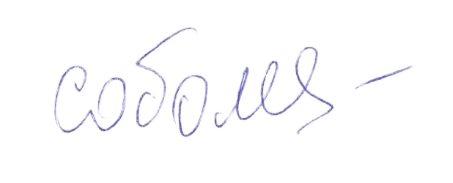 Образовательная организациявсего программНезависимая оценка для целей проф.общ аккредитНезависимая оценка и общественная аккредитацияМежд аккредитМежд аккредитаккредитующая организацияОбразовательная организациявсего программНезависимая оценка для целей проф.общ аккредитНезависимая оценка и общественная аккредитацияМежд аккредитМежд аккредитаккредитующая организацияОбразовательная организациявсего программНезависимая оценка для целей проф.общ аккредитНезависимая оценка и общественная аккредитацияМежд аккредитМежд аккредитаккредитующая организацияОбразовательная организациявсего программНезависимая оценка для целей проф.общ аккредитНезависимая оценка и общественная аккредитацияМежд аккредитМежд аккредитаккредитующая организацияАНО ВО "Институт экономики и управления в промышленности"11000федеральное государственное бюджетное образовательное учреждение высшего образования «Казанский государственный энергетический университет» (КГЭУ)11000федеральное государственное автономное  образовательное учреждение высшего образования «Российский университет дружбы народов» (РУДН)40044DEVA-AAC федеральное государственное бюджетное образовательное учреждение высшего образования «Российский экономический университет имени Г.В. Плеханова» (РЭУ им. Г.В.Плеханова) (ДПО)66100федеральное государственное автономное  образовательное учреждение высшего образования «Санкт-Петербургский государственный университет » (СПбГУ)254101515ZEvAфедеральное государственное бюджетное образовательное учреждение высшего образования «Российская академия народного хозяйства и государственной службы при Президенте Российской Федерации» Южно-Российский институт управления - филиал РАНХиГС (ЮРИУ РАНХиГС)44000Федеральное государственное бюджетное образовательное учреждение высшего образования «Тюменский индустриальный университет» (ТИУ)22000 ИТОГО:43 18 11  19 19ВУЗЫ7География проектовГеография проектовкол-во ООкол-во ООКОЛЛЕДЖИ0Центральный ФОЦентральный ФО33Северо-Западный ФОСеверо-Западный ФО11По типам аккредитациикол-во ОПЮжный ФОЮжный ФО11ВСЕГО ОП ПОА 18Северо-Кавказский ФОСеверо-Кавказский ФО00ВСЕГО ОП МА АККОРК11Приволжский ФОПриволжский ФО11ВСЕГО ОП ЗА (DEVA, ZEvA, FIBAA)	19Уральский ФОУральский ФО11ИНСТИТУЦИОНАЛЬНАЯ АККРЕДИТАЦИЯ0Дальневосточный ФО Дальневосточный ФО 00Сибирский ФОСибирский ФО00ВсегоВсего77